Муниципальное автономное дошкольное образовательное учреждениедетский сад №134 города ТюмениКонсультация для родителей«Музыкальная игра в дошкольном детстве»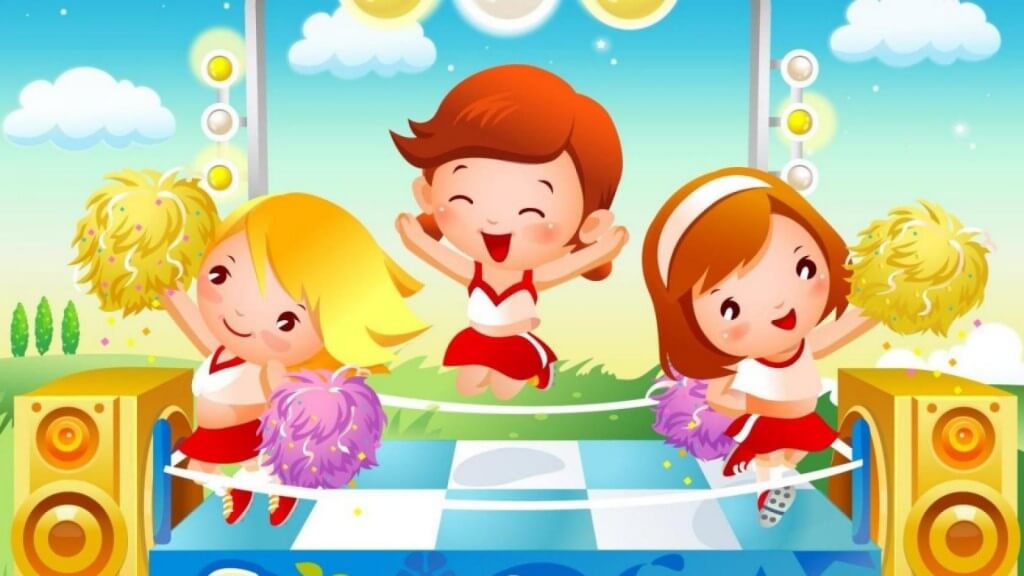 Подготовила: Музыкальный руководительГардубей Елена Васильевна                                                                          Утро начинается, начинается,Солнце улыбается, улыбаетсяВсем привет сейчас пошлём мы, Удивим своей игрой мы,И научим  всех игратьПравила всем надо знать!Влияние музыки в развитии творческой деятельности  детей  велико. Музыка, как и любое  другое   искусство, способно  воздействовать  на всестороннее  развитие  ребенка, побуждать  к  нравственно – эстетическим  переживаниям,  к  активному  мышлению. Через приобщение к музыкальному искусству в человеке активизируется  творческий  потенциал, идет  развитие  интеллектуального  и чувственного  начал, и  чем  раньше  заложены  эти  компоненты, тем активнее  будет   их  проявление  в приобщении к художественным ценностям  мировой  культуры.Дошкольное  детство – пора  наиболее  оптимального  приобщения ребенка  к  миру  прекрасного. Музыкальное  развитие  оказывает,  ничем  не заменимое,  воздействие  на  общее  развитие: формируется  эмоциональная сфера, совершенствуется  мышление, развиваются  музыкальные способности.   По утверждению специалистов дошкольный возраст  синзетивный  период  для  формирования музыкальных способностей   (синзетивный период – период в жизни человека, обеспечивающий наиболее благоприятные условия для формирования определённых психических свойств и поведения).Восприятие музыки – сложный  процесс, требующий от человека внимания, памяти, развитого мышления, разнообразных знаний.  Необходимо  научить  ребёнка  разбираться  в  особенностях музыки как вида искусства, сознательно акцентировать его внимание на средствах музыкальной выразительности (темп, динамика), различать музыкальные произведения по жанру, характеру.Именно с этой целью применяют музыкальные игры и пособия, которые воздействуя на ребёнка комплексно, вызывают у них зрительную, слуховую и двигательную активность, тем самым расширяя музыкальное восприятие в целом.Актуальность  применения   музыкальных игр  и упражнений  заключается  в   музыкально-сенсорном   развитии  и воспитании  дошкольников в определенной системе, с учетом возрастного аспекта и последовательности приобщения детей к целостному и дифференцированному восприятию музыки.Музыка – это  движение звуков различных по:  высоте, тембру, динамике, длительности -  определённым образом организованных в музыкальных ладах (мажорном и  минорном). Их различение  в  отдельно взятых звуках составляет основу простейших сенсорных музыкальных способностей.  В современной педагогике  игра рассматривается как ведущий вид деятельности ребенка – дошкольника. Игры различаются по содержанию, характерным особенностям, по тому, какое место они занимают в жизни детей, в их воспитании и обучении. Отними игру – и получишь личность, неподготовленную к жизни. В игре ребёнок ставит цели, стремится к их достижению, при этом фантазирует, творит, у него развиваются  инициатива, изобретательность, организаторские способности. Это активный способ присвоения ребёнком социального опыта.Музыкальная игра имеет следующие задачи:   Коррекционные:развитие слухового, зрительного  восприятия, мимической мускулатуры, дыхательной системы, артикуляционного аппарата,  координации движений и нормализация их темпа и ритма; формирование выразительных средств: интонации, мимики, жестов, движения;      Оздоровительные:
укрепление сердечно-сосудистой,  двигательной систем, костно-мышечного аппарата;
развитие моторики: общей, мелкой, артикуляционной;
развитие быстроты двигательной реакции;                                    Образовательные:
обучение речевым, певческим, двигательным навыкам;
развитие музыкальных, творческих, коммуникативных способностей;
Воспитательные:
 воспитание общей, музыкальной, речевой, двигательной  культуры, эстетическое отношение к окружающему;                                                           Развивающие:познавательная активность, устойчивый интерес к действию,
самоконтроль,  внимание, память,  мышление, ориентировка  в пространстве.Музыкальные игры можно разделить на две группы:- игры с пением;- игры с музыкальным сопровождением;Проведению любой музыкальной игры предшествует подготовка:  ознакомление с песней или музыкальной пьесой, разучивание песни или анализ музыкального произведения, разучивание музыкально-ритмических движений, знакомство с правилами игры и только потом – сама игра.Итак, сейчас я предлагаю Вам вместе с нами поиграть.Игра «Громко – тихо запоём»Правила игры:  Вы прячете игрушку в комнате. Задача ребёнка найти ее, руководствуясь громкостью звучания песни, музыки, которую вы включите на аудио.Основное правило игры: Звучание песни вы усиливаете по мере приближения ребёнка к месту игрушки, где и находится игрушка, или делаете тише громкость, по мере отдаления ребёнка от игрушки.Если Ваш ребёнок успешно справился с заданием, при повторении игры он имеет право спрятать сам игрушку, а поискать предложить Вам. Играть в эту игру можно несколько раз, привлекая всех членов семьи.Играйте дома,Играйте везде,Игра помогает делать, настоящие чудеса!